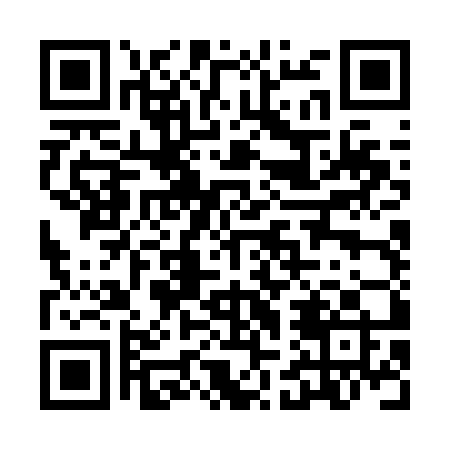 Prayer times for Bad Lobenstein, GermanyWed 1 May 2024 - Fri 31 May 2024High Latitude Method: Angle Based RulePrayer Calculation Method: Muslim World LeagueAsar Calculation Method: ShafiPrayer times provided by https://www.salahtimes.comDateDayFajrSunriseDhuhrAsrMaghribIsha1Wed3:255:481:105:128:3410:472Thu3:225:461:105:138:3610:493Fri3:195:441:105:148:3710:524Sat3:155:421:105:148:3910:555Sun3:125:411:105:158:4010:586Mon3:095:391:105:168:4211:017Tue3:055:371:105:168:4311:048Wed3:025:361:105:178:4511:079Thu2:585:341:105:178:4611:1010Fri2:555:331:105:188:4811:1311Sat2:555:311:105:188:4911:1612Sun2:545:301:105:198:5111:1813Mon2:535:281:105:208:5211:1814Tue2:535:271:105:208:5411:1915Wed2:525:251:105:218:5511:2016Thu2:525:241:105:218:5711:2017Fri2:515:221:105:228:5811:2118Sat2:515:211:105:228:5911:2219Sun2:505:201:105:239:0111:2220Mon2:505:191:105:239:0211:2321Tue2:495:171:105:249:0311:2322Wed2:495:161:105:249:0511:2423Thu2:485:151:105:259:0611:2524Fri2:485:141:105:259:0711:2525Sat2:485:131:105:269:0811:2626Sun2:475:121:115:269:1011:2627Mon2:475:111:115:279:1111:2728Tue2:475:101:115:279:1211:2729Wed2:465:091:115:289:1311:2830Thu2:465:081:115:289:1411:2931Fri2:465:081:115:299:1511:29